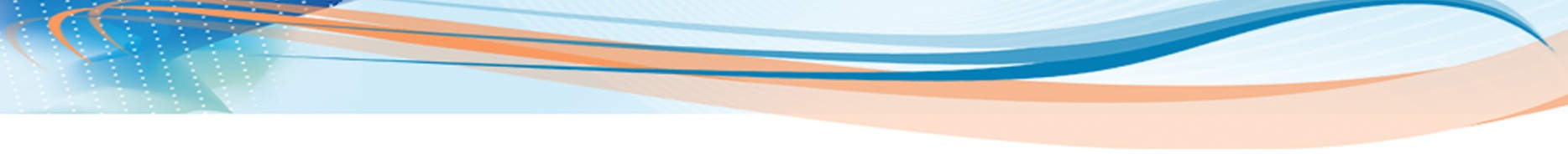 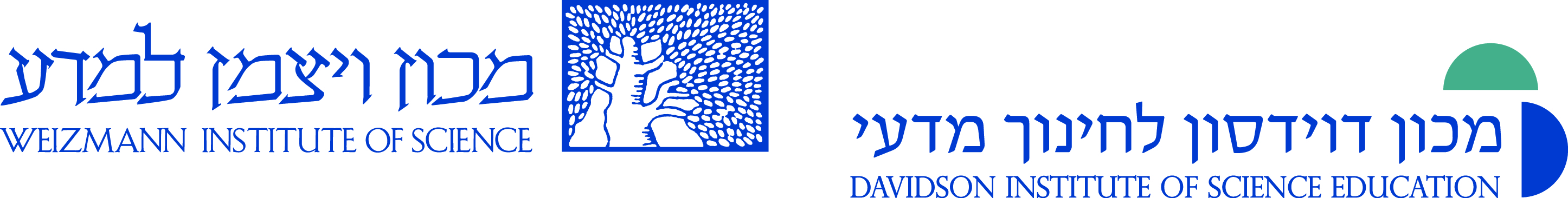 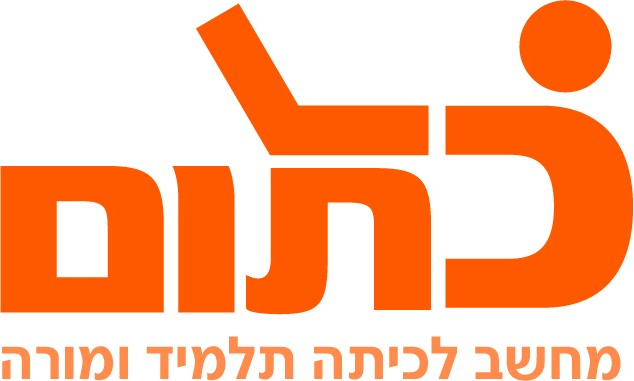 נאומה של מרים פרץ - יום ירושלים (2010)משימותמרים פרץ איבדה את שני בניה במלחמות השונות ואת בעלה (שנפטר כי "לא יכול היה לשאת בליבו את נפילתו של אוריאל"- הבן הראשון שנפל בקרב)קרא את הנאום והשלם את הנתונים הבאים:לפניכם כמה תכונות שאפיינו את אלירז. 
ציינו לצד כל אחת מהתכונות את המעשה שמדגים תכונה זו.שמחת חיים: 
דאגה לאחר, אכפתיות:
אהבה/נאמנות  לארץ ישראל: נאום זה חובר ע"י מרים פרץ. 
הביאו מהמאמר דוגמה אחת לכל אחד ממאפייני הנאום הבאים:פניה לנמענים: דיבור בגוף ראשון: צפה בסרטון – קליפ הגאולהמלא את הטבלה, כתוב מהם הדברים הטובים המוצגים והנאמרים ומהם הדברים הקשים המוצגים בחיינו כאן במדינה.כתוב שמות של אנשים או מקומות המופיעים בסרטון:למרות הקשיים, האם הנערים אופטימיים? האם הם מאמינים שיהיה טוב? מה הם רוצים לומר לנו? הסבר:בהצלחה!!שם ביה"ס, רשות:תיכון דתי עתיד, ראש העיןשם המורה:הילה מנחם ושמרית ויניצקישם המדריכה: נורית גזיתשם הפעילות:נאומה של מרים פרץ ליום ירושלים – מאפייני טקסטהדברים הטובים שיש במדינההדברים הקשים שיש במדינה